MEASURE J TRAFFIC CONGESTION RELIEF AGENCYTECHNICAL ADVISORY COMMITTEE Meeting Agenda Wednesday, September 7, 202211:00 AMCommittee members, staff and the public may participate remotely via Zoom                                    Join Zoom Meeting 
https://us02web.zoom.us/j/98452667358Meeting ID: 98452667358 
One tap mobile 
+16699006833,,84097385039# US (San Jose) 
+13462487799,,84097385039# US (Houston)Assembly Bill 361 suspends certain provisions of the Brown Act, allowing public meetings to be held by teleconference. As a precaution to protect the health and safety of staff, officials, and the general public. Committee Members will not be physically in attendance, but will be available via video conference. There will be no physical location for members of the public to participate in the meeting. We encourage members of the public to access the meeting online using Zoom. It is recommended that anyone wishing to view and/or participate in the meeting, download the Zoom application, www.zoom.us, before the start of the meeting. Zoom participants will have the opportunity to speak during Public Comment (for topics not on the agenda), in addition to each of the agendized items. Written public comment may be submitted in advance of the meeting via email to admin@ridetraffix.com.  Please indicate in your email the agenda item to which your comment applies.  Comments submitted before the meeting will be provided to the Technical Advisory Committee before or during the meeting.  Please submit public comments as soon as possible so that they can be provided to the Technical Advisory Committee before, and, as feasible, during the meeting.Any document provided to a majority of the members of the Measure J Traffic Congestion Relief Agency (TRAFFIX) Technical Advisory Committee regarding any item on this agenda will be made available for public inspection at the meeting. Members of the public may arrange to view documents after the meeting by calling the TRAFFIX Administrative Coordinator at 925-553-6253 during normal business hours.Call to OrderRoll CallPublic CommentOrder of the AgendaConsent CalendarApprove Summary of Actions from the July 6, 2022 MeetingApprove Summary of Actions from the July 14, 2022 Special MeetingReview TRAFFIX Monthly P&L Statements from June 2022 through July 2022Reports and PresentationsReceive Update on TRAFFIX Pass Sales, Marketing and OutreachReceive Update on TRAFFIX OperationsB.1.	Receive TRAFFIX Administrative Coordinator ReportB.2.	Receive First Student Location Manager ReportOld BusinessReview 2022-23 TRAFFIX Meeting ScheduleNew Business  Discuss and Approve authorization to develop a Request for Qualifications and Proposal (RFQ/RFP) from qualified consultants to conduct roadway and intersection traffic analysis and school site circulation analysis at TRAFFIX-served schools Review Request to allocate $10,000 from general contingency to cover hourly rate for temporary employee for TRAFFIXDiscuss and Consider Approval of a recommendation to the TRAFFIX Board of Directors for the redefinition of the TRAFFIX TAC as currently defined in the TRAFFIX Joint Exercise of Powers Agreement (JEPA)and forward any associated amendments to the TRAFFIX JPA to the Board of Directors for considerationReceive Update on Unity Day October 19, 2022Receive Update on National School Bus Safety Week October 17 – 21, 2022A.     Approve TRAFFIX Board of Directors Meeting Agenda for September 19, 2022Adjournment:  The next scheduled meeting is Wednesday, November 2, 2022 at 11:00 AM CERTIFICATIONI hereby certify that the foregoing agenda was posted at the City of San Ramon, 7000 Bollinger Canyon Road, San Ramon, CA 72 hours in advance of the noted meeting. 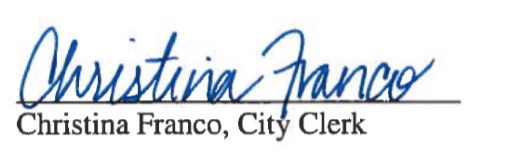 Dated: September 2, 2022	